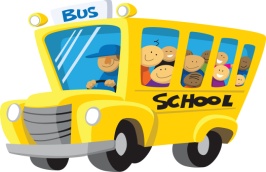 2019-2020Imagine School Bus Routes & Times Bus #2/Run# 1– Ms. Brooke – Trinity/Long Lake RanchIf you have questions or concerns regarding the bus, please contact Dayna Reiss @ 813-428-7444.If there is an emergency and need immediate attention, please call 813-909-3783.Students Must Wear Seat Belts At All Times! Times May Change Due Traffic Patterns!StopsLocationsRegular PickupRegular Drop offEarly Release1Austria Apartments @ Promenade Parkway6:45am3:12pm1:15pm2Austria Community Center6:47am3:14pm1:17pm3Starkey Ranch (Playground Area)6:54am3:21pm1:21pm4Trinity Preserve & Mountain Springs/Imperial Dr.7:04am3:29pm1:29pm5Trinity Preserve @ Robert Jones/Mountain Springs7:05am3:30pm1:30pm6Ashley Lakes @ Black Lake Road7:10am3:35pm1:35pm7Ivy Lakes @ Target Parking Lot7:15am3:40pm1:40pm8Raintree Road & Route 547:26am3:47pm1:47pm9Long Lake Ranch Club House #27:35am3:57pm1:57pm10Long Lake Ranch Club House #17:38am4:00pm2:00pm